Microorganism Fakebook Page Name of person: _____________________________________________________ Short Bio:	________________________________________________________________________________________________________________________________________________________________________________________________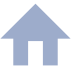        Birthday: __________________	  Hometown:  ________________________	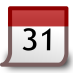 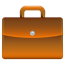        Married to: ________________ 	   Occupation: _______________________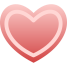 
       Top 6 Friends (other famous people) 		# of Friends: 	( ______ )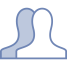 1. __________________	2. ____________________  3. ____________________4. __________________	5. ____________________  6. ____________________
       Status Update: Think of something that your famous person might have said about an important event in their life. 
__________________________________________________________________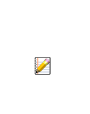 __________________________________________________________________Date of Status Update: _______________________________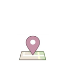         Check-in Location: Think of a place (city, state) that your famous person might have visited during their lifetime and make a status update about it.City, State: _______________________________Check-in Status Update (Why was your person there? What were they doing?):____________________________________________________________________________________________________________________________________ Date of Check-in: _______________________________ (Write other info on back if you need more space.)